Your Name:      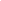 Instructions:Fill in the names and addresses for each person who will write a letter of evaluation for you. You need a minimum of four references. After completing the list, email a copy to bforman02@hamline.edu. ReferenceFirst NameNo.Last Name1Street Address 11Street Address 21City1StateZIPReferenceFirst NameNo.Last Name2Street Address 12Street Address 22City2StateZIPReferenceFirst NameNo.Last Name3Street Address 13Street Address 23City3StateZIPReferenceFirst NameNo.Last Name4Street Address 14Street Address 24City4StateZIPReferenceFirst NameNo.Last Name5Street Address 15Street Address 25City5StateZIPReferenceFirst NameNo.Last Name6Street Address 16Street Address 26City6StateZIPReferenceFirst NameNo.Last Name7Street Address 17Street Address 27City7StateZIPReferenceFirst NameNo.Last Name8Street Address 18Street Address 28City8StateZIPReferenceFirst NameNo.Last Name9Street Address 19Street Address 29City9StateZIP